（附件二）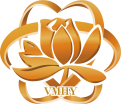 　2021第十一屆全球華文文學星雲獎【創作獎】報名表參加類別參加類別1.□長篇歷史小說　　2.□短篇歷史小說　　3.□報導文學4.□人間佛教散文　　5.□人間禪詩1.□長篇歷史小說　　2.□短篇歷史小說　　3.□報導文學4.□人間佛教散文　　5.□人間禪詩1.□長篇歷史小說　　2.□短篇歷史小說　　3.□報導文學4.□人間佛教散文　　5.□人間禪詩1.□長篇歷史小說　　2.□短篇歷史小說　　3.□報導文學4.□人間佛教散文　　5.□人間禪詩1.□長篇歷史小說　　2.□短篇歷史小說　　3.□報導文學4.□人間佛教散文　　5.□人間禪詩1.□長篇歷史小說　　2.□短篇歷史小說　　3.□報導文學4.□人間佛教散文　　5.□人間禪詩1.□長篇歷史小說　　2.□短篇歷史小說　　3.□報導文學4.□人間佛教散文　　5.□人間禪詩1.□長篇歷史小說　　2.□短篇歷史小說　　3.□報導文學4.□人間佛教散文　　5.□人間禪詩1.□長篇歷史小說　　2.□短篇歷史小說　　3.□報導文學4.□人間佛教散文　　5.□人間禪詩個人基本資料(必填)個人基本資料(必填)個人基本資料(必填)個人基本資料(必填)個人基本資料(必填)個人基本資料(必填)個人基本資料(必填)個人基本資料(必填)個人基本資料(必填)個人基本資料(必填)個人基本資料(必填)(可用電子檔)報名者照片(可用電子檔)報名者照片姓名出生年月日(西元)出生年月日(西元)性別(可用電子檔)報名者照片(可用電子檔)報名者照片E-mail(可用電子檔)報名者照片(可用電子檔)報名者照片現職單位職稱職稱(可用電子檔)報名者照片(可用電子檔)報名者照片手機電話電話(可用電子檔)報名者照片(可用電子檔)報名者照片通訊地址(郵遞區號：　  　　)(郵遞區號：　  　　)(郵遞區號：　  　　)(郵遞區號：　  　　)(郵遞區號：　  　　)(郵遞區號：　  　　)(郵遞區號：　  　　)(郵遞區號：　  　　)作品名稱：(參選作品請自留底稿，一律不退稿)作品名稱：(參選作品請自留底稿，一律不退稿)作品名稱：(參選作品請自留底稿，一律不退稿)作品名稱：(參選作品請自留底稿，一律不退稿)作品名稱：(參選作品請自留底稿，一律不退稿)字數(含標點符號)字數(含標點符號)字數(含標點符號)字/行（禪詩請填行數）字/行（禪詩請填行數）字/行（禪詩請填行數）學經歷資料【學歷】【學歷】【學歷】【學歷】【學歷】【學歷】【學歷】【學歷】【學歷】【學歷】學經歷資料【經歷】（如：獲獎事績、專業特質等具體事由。）【經歷】（如：獲獎事績、專業特質等具體事由。）【經歷】（如：獲獎事績、專業特質等具體事由。）【經歷】（如：獲獎事績、專業特質等具體事由。）【經歷】（如：獲獎事績、專業特質等具體事由。）【經歷】（如：獲獎事績、專業特質等具體事由。）【經歷】（如：獲獎事績、專業特質等具體事由。）【經歷】（如：獲獎事績、專業特質等具體事由。）【經歷】（如：獲獎事績、專業特質等具體事由。）【經歷】（如：獲獎事績、專業特質等具體事由。）【授權同意書】本人參加「2021第十一屆全球華文文學星雲獎」，參賽作品保證未涉及抄襲或改作等侵害他人智慧財產權情事。揭曉後如發現有抄襲或模仿情事並經證實者，公佈名單並追回獎金及獎座。本人同意參賽作品得獎後，獲獎人享有著作人格權，著作財產權無償讓與公益信託星雲大師教育基金，該基金得以各種方式、永久、不限地區，進行(包括但不限於)數位化、重製、編輯、出版、改作、引用、公開展示、公開陳列、公開播送、公開上映、公開傳輸、重新格式化，或以電子形式透過單機、網際網路、無線網路或其他公開傳輸等方式傳播參賽作品，並得再授權他人使用。此致公益信託星雲大師教育基金授權人（親筆簽名）：身份證字號或護照號碼：注意事項：1.凡參賽者，即視為同意本獎項設置辦法之相關規定。2.未簽署授權同意書，不予授理報名暨評審作業。【授權同意書】本人參加「2021第十一屆全球華文文學星雲獎」，參賽作品保證未涉及抄襲或改作等侵害他人智慧財產權情事。揭曉後如發現有抄襲或模仿情事並經證實者，公佈名單並追回獎金及獎座。本人同意參賽作品得獎後，獲獎人享有著作人格權，著作財產權無償讓與公益信託星雲大師教育基金，該基金得以各種方式、永久、不限地區，進行(包括但不限於)數位化、重製、編輯、出版、改作、引用、公開展示、公開陳列、公開播送、公開上映、公開傳輸、重新格式化，或以電子形式透過單機、網際網路、無線網路或其他公開傳輸等方式傳播參賽作品，並得再授權他人使用。此致公益信託星雲大師教育基金授權人（親筆簽名）：身份證字號或護照號碼：注意事項：1.凡參賽者，即視為同意本獎項設置辦法之相關規定。2.未簽署授權同意書，不予授理報名暨評審作業。【授權同意書】本人參加「2021第十一屆全球華文文學星雲獎」，參賽作品保證未涉及抄襲或改作等侵害他人智慧財產權情事。揭曉後如發現有抄襲或模仿情事並經證實者，公佈名單並追回獎金及獎座。本人同意參賽作品得獎後，獲獎人享有著作人格權，著作財產權無償讓與公益信託星雲大師教育基金，該基金得以各種方式、永久、不限地區，進行(包括但不限於)數位化、重製、編輯、出版、改作、引用、公開展示、公開陳列、公開播送、公開上映、公開傳輸、重新格式化，或以電子形式透過單機、網際網路、無線網路或其他公開傳輸等方式傳播參賽作品，並得再授權他人使用。此致公益信託星雲大師教育基金授權人（親筆簽名）：身份證字號或護照號碼：注意事項：1.凡參賽者，即視為同意本獎項設置辦法之相關規定。2.未簽署授權同意書，不予授理報名暨評審作業。【授權同意書】本人參加「2021第十一屆全球華文文學星雲獎」，參賽作品保證未涉及抄襲或改作等侵害他人智慧財產權情事。揭曉後如發現有抄襲或模仿情事並經證實者，公佈名單並追回獎金及獎座。本人同意參賽作品得獎後，獲獎人享有著作人格權，著作財產權無償讓與公益信託星雲大師教育基金，該基金得以各種方式、永久、不限地區，進行(包括但不限於)數位化、重製、編輯、出版、改作、引用、公開展示、公開陳列、公開播送、公開上映、公開傳輸、重新格式化，或以電子形式透過單機、網際網路、無線網路或其他公開傳輸等方式傳播參賽作品，並得再授權他人使用。此致公益信託星雲大師教育基金授權人（親筆簽名）：身份證字號或護照號碼：注意事項：1.凡參賽者，即視為同意本獎項設置辦法之相關規定。2.未簽署授權同意書，不予授理報名暨評審作業。【授權同意書】本人參加「2021第十一屆全球華文文學星雲獎」，參賽作品保證未涉及抄襲或改作等侵害他人智慧財產權情事。揭曉後如發現有抄襲或模仿情事並經證實者，公佈名單並追回獎金及獎座。本人同意參賽作品得獎後，獲獎人享有著作人格權，著作財產權無償讓與公益信託星雲大師教育基金，該基金得以各種方式、永久、不限地區，進行(包括但不限於)數位化、重製、編輯、出版、改作、引用、公開展示、公開陳列、公開播送、公開上映、公開傳輸、重新格式化，或以電子形式透過單機、網際網路、無線網路或其他公開傳輸等方式傳播參賽作品，並得再授權他人使用。此致公益信託星雲大師教育基金授權人（親筆簽名）：身份證字號或護照號碼：注意事項：1.凡參賽者，即視為同意本獎項設置辦法之相關規定。2.未簽署授權同意書，不予授理報名暨評審作業。【授權同意書】本人參加「2021第十一屆全球華文文學星雲獎」，參賽作品保證未涉及抄襲或改作等侵害他人智慧財產權情事。揭曉後如發現有抄襲或模仿情事並經證實者，公佈名單並追回獎金及獎座。本人同意參賽作品得獎後，獲獎人享有著作人格權，著作財產權無償讓與公益信託星雲大師教育基金，該基金得以各種方式、永久、不限地區，進行(包括但不限於)數位化、重製、編輯、出版、改作、引用、公開展示、公開陳列、公開播送、公開上映、公開傳輸、重新格式化，或以電子形式透過單機、網際網路、無線網路或其他公開傳輸等方式傳播參賽作品，並得再授權他人使用。此致公益信託星雲大師教育基金授權人（親筆簽名）：身份證字號或護照號碼：注意事項：1.凡參賽者，即視為同意本獎項設置辦法之相關規定。2.未簽署授權同意書，不予授理報名暨評審作業。【授權同意書】本人參加「2021第十一屆全球華文文學星雲獎」，參賽作品保證未涉及抄襲或改作等侵害他人智慧財產權情事。揭曉後如發現有抄襲或模仿情事並經證實者，公佈名單並追回獎金及獎座。本人同意參賽作品得獎後，獲獎人享有著作人格權，著作財產權無償讓與公益信託星雲大師教育基金，該基金得以各種方式、永久、不限地區，進行(包括但不限於)數位化、重製、編輯、出版、改作、引用、公開展示、公開陳列、公開播送、公開上映、公開傳輸、重新格式化，或以電子形式透過單機、網際網路、無線網路或其他公開傳輸等方式傳播參賽作品，並得再授權他人使用。此致公益信託星雲大師教育基金授權人（親筆簽名）：身份證字號或護照號碼：注意事項：1.凡參賽者，即視為同意本獎項設置辦法之相關規定。2.未簽署授權同意書，不予授理報名暨評審作業。【授權同意書】本人參加「2021第十一屆全球華文文學星雲獎」，參賽作品保證未涉及抄襲或改作等侵害他人智慧財產權情事。揭曉後如發現有抄襲或模仿情事並經證實者，公佈名單並追回獎金及獎座。本人同意參賽作品得獎後，獲獎人享有著作人格權，著作財產權無償讓與公益信託星雲大師教育基金，該基金得以各種方式、永久、不限地區，進行(包括但不限於)數位化、重製、編輯、出版、改作、引用、公開展示、公開陳列、公開播送、公開上映、公開傳輸、重新格式化，或以電子形式透過單機、網際網路、無線網路或其他公開傳輸等方式傳播參賽作品，並得再授權他人使用。此致公益信託星雲大師教育基金授權人（親筆簽名）：身份證字號或護照號碼：注意事項：1.凡參賽者，即視為同意本獎項設置辦法之相關規定。2.未簽署授權同意書，不予授理報名暨評審作業。【授權同意書】本人參加「2021第十一屆全球華文文學星雲獎」，參賽作品保證未涉及抄襲或改作等侵害他人智慧財產權情事。揭曉後如發現有抄襲或模仿情事並經證實者，公佈名單並追回獎金及獎座。本人同意參賽作品得獎後，獲獎人享有著作人格權，著作財產權無償讓與公益信託星雲大師教育基金，該基金得以各種方式、永久、不限地區，進行(包括但不限於)數位化、重製、編輯、出版、改作、引用、公開展示、公開陳列、公開播送、公開上映、公開傳輸、重新格式化，或以電子形式透過單機、網際網路、無線網路或其他公開傳輸等方式傳播參賽作品，並得再授權他人使用。此致公益信託星雲大師教育基金授權人（親筆簽名）：身份證字號或護照號碼：注意事項：1.凡參賽者，即視為同意本獎項設置辦法之相關規定。2.未簽署授權同意書，不予授理報名暨評審作業。【授權同意書】本人參加「2021第十一屆全球華文文學星雲獎」，參賽作品保證未涉及抄襲或改作等侵害他人智慧財產權情事。揭曉後如發現有抄襲或模仿情事並經證實者，公佈名單並追回獎金及獎座。本人同意參賽作品得獎後，獲獎人享有著作人格權，著作財產權無償讓與公益信託星雲大師教育基金，該基金得以各種方式、永久、不限地區，進行(包括但不限於)數位化、重製、編輯、出版、改作、引用、公開展示、公開陳列、公開播送、公開上映、公開傳輸、重新格式化，或以電子形式透過單機、網際網路、無線網路或其他公開傳輸等方式傳播參賽作品，並得再授權他人使用。此致公益信託星雲大師教育基金授權人（親筆簽名）：身份證字號或護照號碼：注意事項：1.凡參賽者，即視為同意本獎項設置辦法之相關規定。2.未簽署授權同意書，不予授理報名暨評審作業。【授權同意書】本人參加「2021第十一屆全球華文文學星雲獎」，參賽作品保證未涉及抄襲或改作等侵害他人智慧財產權情事。揭曉後如發現有抄襲或模仿情事並經證實者，公佈名單並追回獎金及獎座。本人同意參賽作品得獎後，獲獎人享有著作人格權，著作財產權無償讓與公益信託星雲大師教育基金，該基金得以各種方式、永久、不限地區，進行(包括但不限於)數位化、重製、編輯、出版、改作、引用、公開展示、公開陳列、公開播送、公開上映、公開傳輸、重新格式化，或以電子形式透過單機、網際網路、無線網路或其他公開傳輸等方式傳播參賽作品，並得再授權他人使用。此致公益信託星雲大師教育基金授權人（親筆簽名）：身份證字號或護照號碼：注意事項：1.凡參賽者，即視為同意本獎項設置辦法之相關規定。2.未簽署授權同意書，不予授理報名暨評審作業。西元　　2021　　年　　　　　月　　　　　日西元　　2021　　年　　　　　月　　　　　日西元　　2021　　年　　　　　月　　　　　日西元　　2021　　年　　　　　月　　　　　日西元　　2021　　年　　　　　月　　　　　日西元　　2021　　年　　　　　月　　　　　日西元　　2021　　年　　　　　月　　　　　日西元　　2021　　年　　　　　月　　　　　日西元　　2021　　年　　　　　月　　　　　日西元　　2021　　年　　　　　月　　　　　日西元　　2021　　年　　　　　月　　　　　日